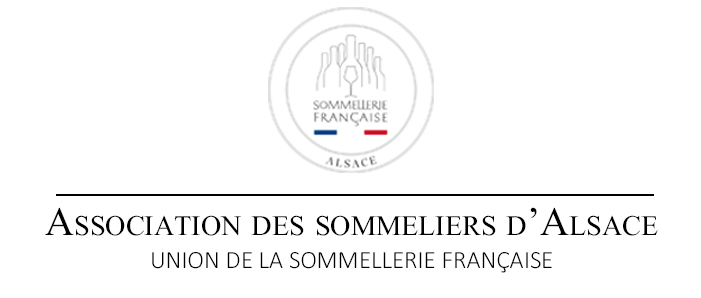 VOYAGE ANNUEL EN BEAUJOLAISChères amies, Chers amis,Notre voyage annuel de l’ASA aura lieu cette année le 30 et 31 mars dans le Beaujolais.Clotilde Mengin et Jean Marie Stoeckel nous ont prévu un programme de très grande qualité, avec huit vignerons sur ces deux jours, parmi les meilleurs de cette région.Nous aimerions le maximum de retour de votre part, afin de partager ce voyage dans la convivialité.Le départ se fera de Kogenheim à 5h00		     Guémar à 5h30		     Colmar (Statue de la Liberté) à 5h45		     Mulhouse ou Burnhaupt à 6h30Les lieux de départ seront affinés en fonction des participants.Les tarifs retenus pour ce voyage sont de 250€ pour les jeunes de moins de 25 ans				            330€ pour les membres actifs 				            380€ pour les sympathisants Pour la bonne organisation de ce voyage merci de bien vouloir retourner ce talon réponse avec un chèque à l’ordre de l’association des sommeliers d’Alsace avant le mercredi 11 mars 2020 			      chez Monsieur Jean Marie DIRWIMMER 48 rue de la Semm 68000 Colmar    Tél :  06.88.12.44.86NOM Prénom _______________________________________________________________________________Entreprise__________________________________________________________________________________Portable_________________Je souhaite une chambre single avec un supplément de 45 €.           OUI 		NONJe serai au départ à 	Kogenheim	Guémar		Colmar		MulhouseJe joins mon chèque de _________€